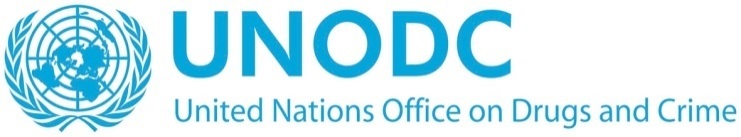 CONCEPT NOTE APPLICATION FORM DAPC grants 2017CHECKLISTPlease make sure your application satisfies all the criteria specified in the below checklist. 3 (/3): Estimated Costed Workplan (max. 2 pages; please add rows as necessary)YESNOConcept Note (including estimated costed workplan) (Word or pdf Format) Registration certificate (stating the status of the organisation as not-for-profit)Passport or ID with picture of the representative of the organisation1 (/3): Organization information1 (/3): Organization informationOrganization NameOrganization CountryOrganization Contact Details (address, contact person, email)Date of registration of the organisationOrganization’s previous experience in implementing internationally funded projects and working with international organizations (Please list the most relevant project(s) indicating year, amount of funding in USD, source of funding)Organization’s previous experience and other expertise in substance use prevention, health promotion and youth empowermentHas the organization previously benefitted from a DAPC-grant?YES / NO2 (/3) : Project concept – Maximum of 4-5 pages, font size 122 (/3) : Project concept – Maximum of 4-5 pages, font size 12Estimated costs and durationEstimated costs and durationProject DurationFunding request in USDTotal budget of the project in USDProject location(s)/ geographical scopeProposed project titleProject Description and Rationale Project Description and Rationale Introduction/ context and rationaleThis should include:Key information on the context (political, economic, social, environmental) relevant for the project and linked with the intended changes of the intervention Justification on the need for the projectInformation about the applicant’s mission, expertise, in particular with regard substance use prevention and health promotion, and how it intersects or aligns with the project; A justification on why the NGO is well placed to carry out the activity.The target group and beneficiaries – who are the main target group and beneficiaries of the project, their number and how will they be identified? Project summaryProject summarySummary of the activities to be implemented (please list the key activities in chronological order)Summary of the specific achievable objectives (please list the key objectives for the activities listed above)Expected impact Prevention methods: Please indicate which type(s) of evidence based  prevention intervention(s) and/ or policie(s), as listed in the International Standards on Drug Use Prevention, this project will utilizeYouth involvement: please describe how the project supports active youth participation, and/or connects participating youth to other youth globally via UNODC Youth Initiative (including via social media) Expected resultsMain Planned activitiesImplementation period (months)Implementation period (months)Implementation period (months)Implementation period (months)Implementation period (months)Implementation period (months)Implementation period (months)Implementation period (months)Implementation period (months)Implementation period (months)Implementation period (months)Implementation period (months)AmountExpected resultsMain Planned activities123456789101112AmountTOTAL PROJECT COSTTOTAL PROJECT COSTTOTAL PROJECT COSTTOTAL PROJECT COSTTOTAL PROJECT COSTTOTAL PROJECT COSTTOTAL PROJECT COSTTOTAL PROJECT COSTTOTAL PROJECT COSTTOTAL PROJECT COSTTOTAL PROJECT COSTTOTAL PROJECT COSTTOTAL PROJECT COSTTOTAL PROJECT COST